МВД РоссииГЛАВНОЕ УПРАВЛЕНИЕ МВД РОССИИ ПО СВЕРДЛОВСКОЙ ОБЛАСТИМУНИЦИПАЛЬНЫЙ ОТДЕЛ МВД РФ «ЗАРЕЧНЫЙ»Сводка происшествий с 29 января  по 04 февраля 2019 годаВ период с 29 января  по 04 февраля в дежурную часть МО МВД России «Заречный» поступили следующие заявления и сообщения о преступлениях: 30.01.2019 в ДЧ МО поступило заявление от гр. М., о том, что 31.07.2018 г. гр. М., обманным путем завладела долей в гараже № 314 ГПК «Автолюбитель» г. Заречный. 02.02.2019 в ДЧ МО поступило заявление от гр.С., о том, что 02.02.2019 г. неизвестное лицо путем обманна завладело деньгами в сумме 43 100 рублей.03.02.2019 в ДЧ МО поступило сообщение от гр.Ф., о том, что двое неизвестных хотели повредить его имущество, путем поджога, но имущество огнем не повреждено.04.02.2019 в ДЧ МО поступило сообщение от гр.С., о том, что неизвестный, 04.02.2019 в период времени с 17 часов 05 минут по 17 часов 25 минут, из раздевалки ДОУ № 12 г. Заречного, похитил сумку с находящимся в нем кошельком. Ущерб 5000 рублей.  Телефоны дежурной части МО МВД России «Заречный»: 2-10-59, 
7-13-02. Также напоминаем Вам круглосуточный телефон доверия: 8 (343) 358-70-71 и 8 (343) 358-71-61, по которым Вы можете сообщить о преступлениях, свидетелями которых стали Вы, в том числе совершенных сотрудниками МО.МО МВД России «Заречный»  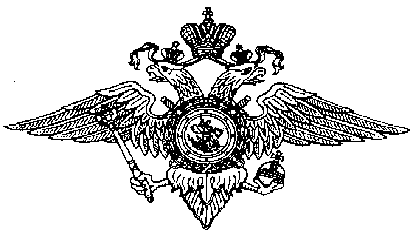 